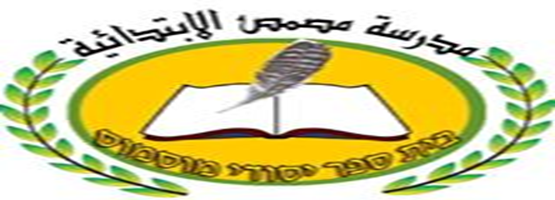 قائمة الكتب المدرسية للسنة الدراسية 2020/2021الصف الأول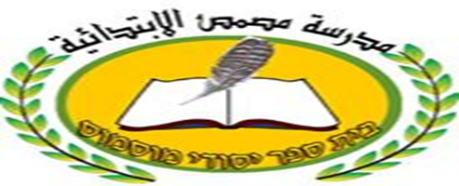 قائمة الكتب المدرسية للسنة الدراسية 2020/2021الصف الثانيقائمة الكتب المدرسية للسنة الدراسية 2021/2020الصف الثالث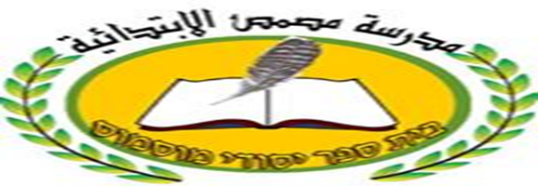 قائمة الكتب المدرسية للسنة الدراسية 2021/2020الصف الرابعقائمة الكتب المدرسية للسنة الدراسية 2021/2020الصف الخامسقائمة الكتب المدرسية للسنة الدراسية 2021/2020الصف السادسالموضوعاسم الكتاباسم المؤلفسنة الإصداراللغة العربيةالتكوين الجزء الاولالتكوين الجزء الثانياحمد هيبي2009رياضياتمسارات زائد للصف الأول (الأجزاء3،2،1)+لوازم التلميذمطاح – מט"ח2014رياضياتالهندسة للمدرسة الابتدائية للصف الأول+لوازم الهندسة الجديدةمطاح – מט"ח2011علومالأوّل في العلوم والتكنولوجيا - كتاب الطّالبعبد شلاعطة دار الشروق - الناصرة2012الموضوعاسم الكتاباسم المؤلفسنة الإصداراللغة العربيةالتكوين الجزء الاول.التكوين الجزء الثانياحمد هيبي2011رياضياتمسارات زائد (الأجزاء 6، 5، 4)+لوازم التلميذ بالحسابمطاح – מט"ח2016رياضياتالهندسة للمدرسة الابتدائية للصف الثاني+لوازم الهندسه الجديدهمطاح – מט"ח2012دينكتاب التربية الإسلاميةطبعة جديدةد.سفيان كبهاد. فائدة ابو مخ2019علوم وتكنولوجيابنظرة جديدة-العلم والتكنولوجياרמות2010موطنالحياة معا في اسرائيل للصف الثانيمطاح – מט"ח2007مهارات حياتيةصحتي بحكمتيطائي جبارين2019اللغة العبريةמדברים בעברית כיתה ב'מט"ח2018الموضوعاسم الكتاباسم المؤلفسنة الإصداراللغة العربيةالتكوينالجزء الاول والثانيمؤسسة المنبرد.احمد هيبي2011رياضياتمسارات  زائد للصف الثالث(9، 8، 7)+لوازم التلميذ بالحسابمطاح – מט"ח2017رياضياتالهندسة للمدرسة الابتدائية للصف الثالث+لوازم الهندسهمطاح – מט"ח2017دينكتاب التربية الإسلاميةطبعة جديدةد.سفيان كبهاد. فائدة ابو مخ2019علومالكنز في العلوم والتكنولوجياالباحث الصغيراحمد هيبي, محمود منصور مؤسسة المنبر للثقافة والعلومسارة كلياتسو20172020اللغة العبريةמדברים בעברית כיתה ג'מטח2018اللغة الانجليزيةClick 1Jackie seleskyאריק כהן2008موطنالحياة معا في إسرائيل للصف الثالثمطاح – מט"ח2007الموضوعاسم الكتاباسم المؤلفسنة الإصداراللغة العربيةكتاب التكوين (الجزء 1+2)مؤسسة المنبرد.احمد هيبي2011رياضياتمسارات زائد الأجزاء           10+ 11 + 12+ لوازم الطالبمطاح – מט"ח2108رياضياتالهندسة للمدرسة الابتدائية للصف الرابع+كراس اللوازممطاح – מט"ח2108رياضياتالهندسة للمدرسة الابتدائية للصف الرابع+كراس اللوازممطاح – מט"ח2108دينكتاب التربية الإسلاميةطبعة جديدةد.سفيان كبهاد. فائدة ابو مخ2019علوم وتكنولوجياالكنز في العلوم والتكنولوجياالباحث الصغيراحمد هيبي, محمود منصورسارة كلياتسكو20162018اللغة العبريةמדברים בעבריתמטח2018Engclick 3 Stage1workbookEric Cohen books2016موطنالحياة معا في إسرائيل للصف الرابعمطاح – מט"ח2008الموضوعاسم الكتاباسم المؤلفسنة الإصداراللغة العربيةكتاب التكوينالجزء 1 + 2احد هيبي2011رياضياتمسارات  زائد للصف الخامس (الأجزاء 13 14 15) +لوازم التلميذ بالحسابمطاح – מט"ח2019هندسةهندسة للمدرسة الابتدائية للصف الخامس+كراس اللوازممطاح – מט"ח2019دينكتاب التربية الإسلاميةطبعة جديدةد.سفيان كبهاد. فائدة ابو مخ2019علوم وتكنولوجياالكنز في العلوم والتكنولوجيااحمد هيبي, محمود منصور2016اللغة العبريةמדברים בעבריתמטח2019EngOur world stage 2+workbookJackie seleskyאריק כהן2011جغرافياحول البحر المتوسط+أطلس الطالبمطاح – מט"ח2010الموضوعاسم الكتاباسم المؤلفسنة الإصداراللغة العربيةكتاب التكوينالجزء 1 + 2احمد هيبي2011رياضياتمسارات للصف السادس(الأجزاء 16+17+18)+الهندسة: مسارات الجزء 24لوازم الهندسهمطاح – מט"ח2020دينكتاب التربية الإسلاميةطبعة جديدةد.سفيان كبهاد. فائدة ابو مخ2019علوم وتكنولوجياالكنز في العلوم والتكنولوجيااحمد هيبي, محمود منصور2016اللغة العبريةמדברים בעבריתמטח2019Engcool – stage 3 students bookcool – stage 3 work bookEric cohen2014جغرافياحول البحر المتوسط+أطلس الطالبمطاح – מט"ח2010